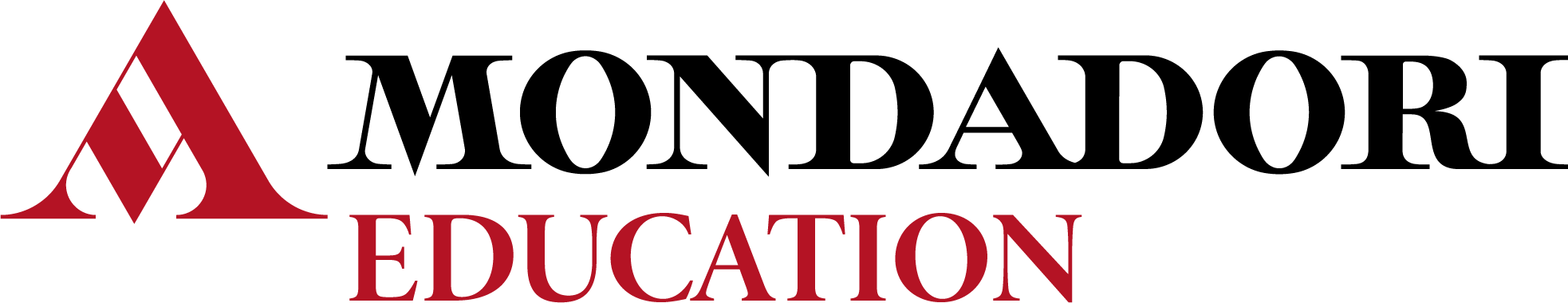 Per l’anno scolastico______________ nella classe ______________ si propone l’adozione del testo: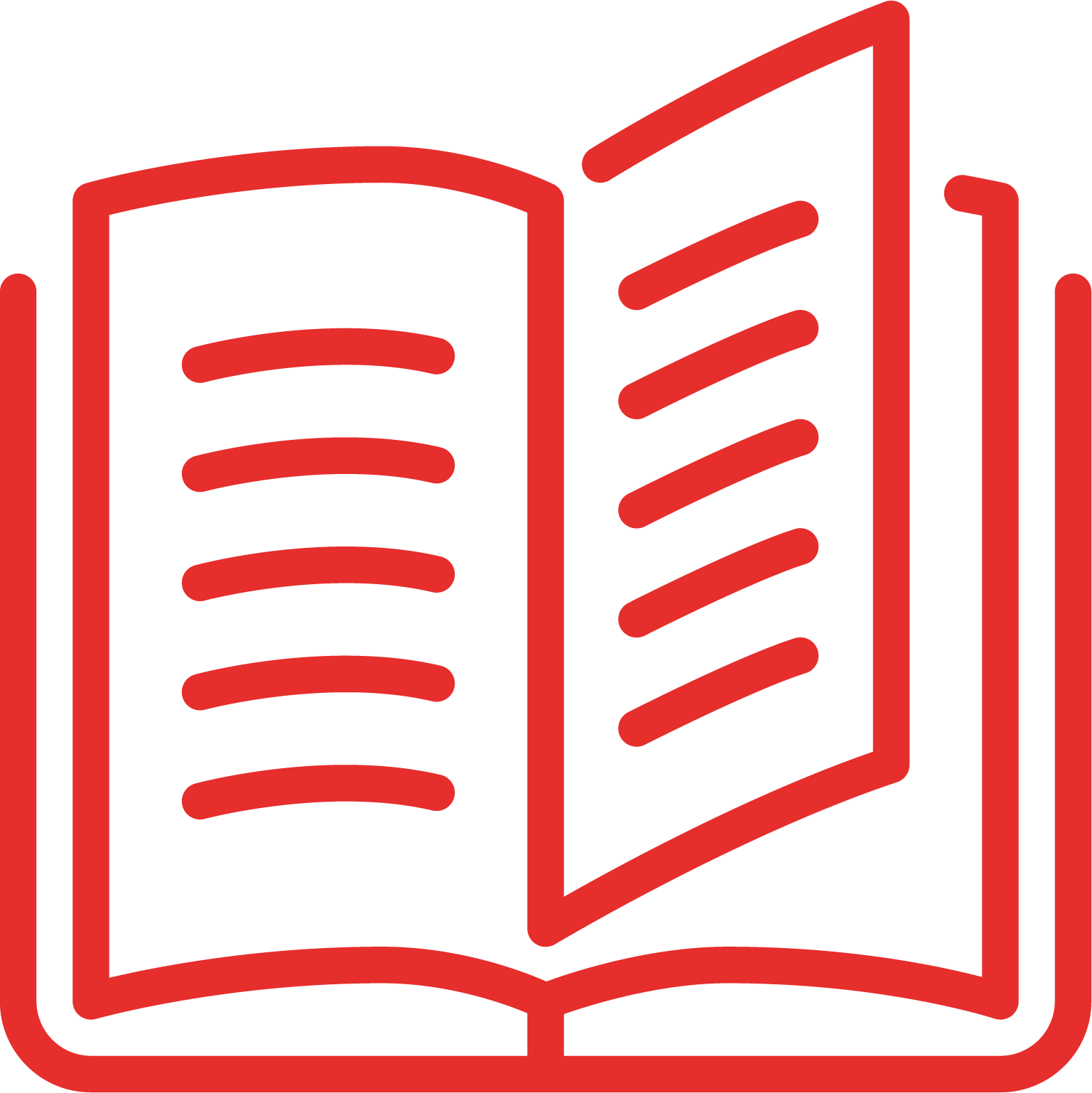 P. Ghigini, C. Robecchi, L. Cremaschi, M. PavesiDentro l’impresa Mondo 5° annoPer il 5° anno degli Istituti tecnici settore economico, indirizzo RIMScuola & AziendaConfigurazione:Volume 5, pp. 672 + Fascicolo Esame di Stato, pp. 96 				      9788824785167+ Libro digitale + Contenuti Digitali Integrativi; Guida per il docente 2° biennio e 5° annoMOTIVAZIONE DELLA NUOVA ADOZIONEL’opera, completa a livello di contenuti e ricca nell’offerta didattica, è pensata specificamente per il monte ore e gli argomenti disciplinari dell’articolazione RIM. In particolare, nel volume sono sviluppati i temi del bilancio d’esercizio secondo i principi contabili internazionali, della pianificazione strategica e del business plan per il mercato estero, dei piani di marketing internazionale e delle operazioni di import-export. I focus Impresa Mondo approfondiscono con casi reali la realtà delle imprese che operano nel contesto internazionale, e i Case study CLIL, che integrano conoscenze e abilità disciplinari in lingua inglese, offrono una prospettiva internazionale e geopolitica sulle imprese che operano sui mercati esteri.Il volume, diviso in Moduli e in Capitoli, ha un taglio molto pratico e offre un’assistenza sistematica allo studente che agevola la comprensione degli argomenti trattati. All’interno di ogni Capitolo, il testo è arricchito da glossari e suggerimenti operativi. L’apprendimento graduale è facilitato dalle esercitazioni svolte Lavoriamo insieme, seguite dalle esercitazioni con svolgimento guidato Ora prova tu. Un percorso di tutoraggio assiste lo studente, ricordando le regole da applicare e suggerendo i “trucchi del mestiere”. La rubrica Facciamo impresa presenta inoltre un percorso suddiviso in fasi di lavoro che seguono gli argomenti del corso consentendo di creare e seguire fino alla fine di ogni volume il proprio progetto imprenditoriale.Il Capitolo si chiude con una mappa riepilogativa, utile per il ripasso degli argomenti affrontati, e con una verifica che permette di testare l’apprendimento in modo graduale, con esercizi di livello base e intermedio. In corrispondenza degli snodi fondamentali della materia, esercizi di riepilogo sono accompagnati da un videotutorial Excel che segue lo studente passo dopo passo nello svolgimento. La soluzione guidata e commentata fornisce indicazioni per il consolidamento o il potenziamento.La rubrica Verso l’Esame di Stato propone esercitazioni in preparazione della seconda prova e suggerimenti e indicazioni per il colloquio orale. Al testo è inoltre allegato un fascicolo dedicato interamente all’Esame di Stato, con esercitazioni sul bilancio con dati a scelta e altro materiale per la preparazione al colloquio orale.Grande rilevanza è data alla didattica dei casi. In ogni Modulo, un Caso guidato con esercizi e suggerimenti per lo svolgimento, completo di risoluzione guidata, permette di acquisire un metodo per prepararsi all'Esame di Stato e al mondo del lavoro. Alla fine del Modulo, un Caso reale collega quanto appreso alla realtà, sviluppano competenze disciplinari e trasversali con attività dedicate anche all’autoimprenditorialità e alla conoscenza del territorio.Il Laboratorio di informatica integra il testo con l’utilizzo degli strumenti informatici più diffusi in ambito economico-aziendale. A fine Modulo, Esercitazioni guidate offrono un riepilogo generale di quanto affrontato nei Capitoli precedenti; seguono Verifiche delle conoscenze e delle abilità, con esercizi in ordine graduale di difficoltà e una Verifica per l’accertamento delle competenze, con l’indicazione del tempo per lo svolgimento e il punteggio. Una vasta dotazione di Esercizi da svolgere di livello medio è disponibile alla fine dei volumi.Molto ampia è la dotazione digitale dei volumi: oltre ai videotutorial con la risoluzione guidata e commentata di esercizi di riepilogo aggiuntivi, sono disponibili file Excel "modello" con formule preimpostate per lo svolgimento digitale delle verifiche, test autocorrettivi di fine Capitolo e fine Modulo, mappe riassuntive in formato PowerPoint modificabile, sintesi dei capitoli sia in formato audio con la lettura ad alta voce sia in pdf con il testo ad alta leggibilità, audio CLIL delle sezioni in lingua inglese, 53 lezioni digitali e HUB test, un generatore automatico di test autocorrettivi.Il testo è un “libro misto”, costituito da un testo in versione cartacea accompagnato da Contenuti Digitali Integrativi (DM 781/2013; convertito in legge con DL 104/2013), ed è in linea con quanto previsto dalla normativa ministeriale.